EΛΛΗΝΙΚΗ ΔΗΜΟΚΡΑΤΙΑ      ΥΠΟΥΡΓΕΙΟ  ΠΑΙΔΕΙΑΣ, ΕΡΕΥΝΑΣ ΚΑΙ ΘΡΗΣΚΕΥΜΑΤΩΝ	ΕΛΛΗΝΙΚΟ ΙΔΡΥΜΑ ΕΡΕΥΝΑΣ ΚΑΙ ΚΑΙΝΟΤΟΜΙΑΣ Ταχ. Διεύθυνση: Βασ. Σοφίας, 127, 115 21 Αθήνα Τηλ. Επικ.: 210-6412410, 420 Φαξ: 210-6412429Ηλ. Διεύθυνση: info@elidek.grΠέμπτη, 28 Ιουνίου 2018     ΔΕΛΤΙΟ ΤΥΠΟΥ Το ΕΛ.ΙΔ.Ε.Κ. σε διασύνδεση με το
 Ευρωπαϊκό Συμβούλιο Έρευνας (ERC)Ολοκληρώθηκε χθες Τετάρτη, 27 Ιουνίου 
η Συνάντηση Εργασίας ΕΛ.ΙΔ.Ε.Κ. - ERC 
στις εγκαταστάσεις του Ελληνικού Ινστιτούτου ΠαστέρΟλοκληρώθηκε χθες, Τετάρτη 27 Ιουνίου η συνάντηση εργασίας με τίτλο: «Διάλογος Εργασίας για την Έρευνα & την Καινοτομία» μεταξύ υψηλόβαθμων στελεχών του European Research Council (ERC) και του ΕΛ.ΙΔ.Ε.Κ. στο Αμφιθέατρο του Ελληνικού Ινστιτούτου Παστέρ (Κτίριο 8). Η συνάντηση πραγματοποιήθηκε σε κλίμα εξαιρετικής συνεργασίας στο πλαίσιο ενίσχυσης των δεσμών του ΕΛ.ΙΔ.Ε.Κ. με φορείς του εξωτερικού υψηλού κύρους με βασικό στόχο τη διασύνδεση και την ανταλλαγή τεχνογνωσίας και καλών πρακτικών σε διαχειριστικές & λειτουργικές διαδικασίες, που άπτονται ζητημάτων χρηματοδότησης, αξιολόγησης, διαχείρισης και υλοποίησης ερευνητικών έργων.Την ανοικτή συνεδρίαση χαιρέτισε η Γενική Γραμματέας Έρευνας και Τεχνολογίας                         Δρ. Πατρίτσια Κυπριανίδου η οποία υπογράμμισε τη σταθερή στήριξη της ΓΓΕΤ στην αποστολή και τον ρόλο του Ελληνικού Ιδρύματος Έρευνας & Καινοτομίας. Στη συνέχεια ο Πρόεδρος της Γενικής Συνέλευσης του ΕΛ.ΙΔ.Ε.Κ. Καθηγητής κ. Χρήστος Ζερεφός αναφέρθηκε στη διοικητική αυτοτέλεια και ανεξαρτησία που διέπει τη δομή διοίκησης του ΕΛ.ΙΔ.Ε.Κ. καθώς και στο «bottom up» μοντέλο διοίκησης που διέπει τη Γενική Συνέλευση του Ιδρύματος λόγω της συμμετοχής της ακαδημαϊκής και ερευνητικής κοινότητας της χώρας.                                                    Το Επιστημονικό Συμβούλιο του ΕΛ.ΙΔ.Ε.Κ. εκπροσώπησε ο Καθηγητής                                                 κ. Κωνσταντίνος Γαλιώτης ο οποίος αναφέρθηκε στην στήριξη της επιστημονικής αριστείας από το ΕΛ.ΙΔ.Ε.Κ. χωρίς γεωγραφικούς και θεματικούς περιορισμούς, ενώ υπογράμμισε τη συμμετοχή της ίδιας της Επιστημονικής Κοινότητας στη διαδικασία λήψης αποφάσεων του Ιδρύματος.Ο Διευθυντής του ΕΛ.ΙΔ.Ε.Κ. Δρ. Νεκτάριος Νασίκας απευθυνόμενος στα μέλη της Γενικής Συνέλευσης, του Επιστημονικού Συμβουλίου και της Συμβουλευτικής Επιτροπής του Ιδρύματος αναφέρθηκε στα αποτελέσματα και τη δυναμική που έχει αναπτύξει το ΕΛ.ΙΔ.Ε.Κ. στο σύντομο χρονικό διάστημα λειτουργίας του επισημαίνοντας τη συμβολή του στην ερευνητική δραστηριότητα με ισχυρή συνολική χρηματοδότηση 111.530.000 εκ. ευρώ σε πέντε μόλις προκηρύξεις μέχρι σήμερα. Στην κεντρική του παρουσίαση ο                                   Δρ. Θεόδωρος Παπάζογλου, Επικεφαλής Μονάδας του Τμήματος Υποστήριξης του Επιστημονικού Συμβουλίου του ERC και Μέλος της Συμβουλευτικής Επιτροπής του ΕΛ.ΙΔ.Ε.Κ. παρουσίασε  τους βασικούς στόχους και τους πυλώνες του νέου προγράμματος «Horizon Europe» αναπτύσσοντας τον εξειδικευμένο ρόλο του ERC σε αυτό. Επισυνάπτονται:Oι παρουσιάσεις του Δρ. Νεκτάριου Νασίκα, Διευθυντή του ΕΛ.ΙΔ.Ε.Κ. και του                       Δρ. Θεόδωρου Παπάζογλου, Επικεφαλής Μονάδας του Τμήματος Υποστήριξης του Επιστημονικού Συμβουλίου του ERC και Μέλους της Συμβουλευτικής Επιτροπής του ΕΛ.ΙΔ.Ε.Κ.
Eπιλεγμένα φωτογραφικά στιγμιότυπα από την ανοικτή και κλειστή συνεδρίαση της Συνάντησης ΕργασίαςInfographic χρηματοδότησης ΕΛ.ΙΔ.Ε.Κ.   www.elidek.gr 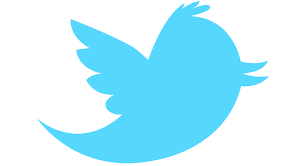 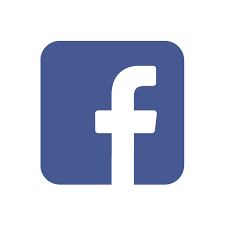 Επικοινωνία με τα Μ.Μ.Ε.Ασπασία  Τρευλάκη, Επικοινωνία και Δημόσιες Σχέσεις ΕΛ.ΙΔ.Ε.Κ., τηλ.: 210 6412417,                                                       E-mail: atrevlaki@elidek.gr, http://www.elidek.grΣχετικά με το ΕΛ.ΙΔ.Ε.Κ.
Tο Ελληνικό Ίδρυμα Έρευνας & Καινοτομίας (www.elidek.gr) δημιουργήθηκε από τη ζωτική ανάγκη υποστήριξης των Ελλήνων Επιστημόνων. Αποτελεί Νομικό Πρόσωπο Ιδιωτικού Δικαίου, εποπτευόμενο από το Υπουργείο Παιδείας, Έρευνας & Θρησκευμάτων. Σκοπός του ΕΛ.ΙΔ.Ε.Κ. είναι η προαγωγή της έρευνας και της καινοτομίας στη χώρα και ειδικότερα η αξιολόγηση και χρηματοδότηση της ελεύθερης έρευνας, δηλαδή των ερευνητικών δραστηριοτήτων, των ερευνητικών υποδομών και των τεχνολογικών εφαρμογών τους, που προκύπτουν από επιστημονική περιέργεια, χωρίς θεματικούς αποκλεισμούς ή γεωγραφικούς περιορισμούς με μοναδικό κριτήριο την επιστημονική ποιότητα και αριστεία. 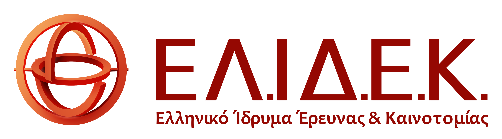 